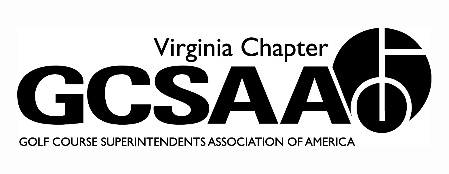 VGCSA Board MeetingHermitage Country Club, Manakin-Sabot, VADecember 3, 201510:05 Am StartMinutes   In attendance:  D. Norman, T. Eastham,  J. Holliday, M. Cote, B. Keene,  D. Taylor, S. Cornwall, S. Gill, S. Baskette, R. Johnson, S. Mauldin, T. Adams, P. StephensCall to Order –   Welcome Bill Keene, Secretary/Treasurer & Scott Mauldin, new ODGCSA external VPApproval of Minutes - Gill Motion, Baskette Second – minutes approvedTreasurer’s Report (Norman/Cote) – Finances in good standings. Transition from Cote to Keene at next meeting  Cote Motion, Baskette Second – report approvedExecutive Director Report- Review of management company financial report. Holliday noted funding cut for D. McCall by EIFG. Budget- Budget was reviewed and approved. Taylor Motion, Stephens SecondChapter Delegate Report- Meeting attended by Holliday and K. Fortune of ODGCSA. Class change from SM to B. A new mechanic category was approved. Dues same as class C with no voting rights. Pushing R4R. ‘Thank a Super” ad campaign was a success. Those running for GCSAA board announced.Committee reports- Assistants (Johnson) great turnout for forum with great speaker.Awards (Holliday) Worthy recipients, Baskette suggest each assoc. have a nomineeBMP (Holliday) Looking for title sponsor of Environmental Cup.  Adams suggest multiple to allow more involvement, Baskette suggest different levels of sponsors. Knowing location is key. Contact Keswick for 2016 and Kinloch for 2017. Keep pushing NMP. Contact Derik Cataldi about furnishing list and script to contact courses w/o plan.Fall Conference (Cote) Revisit the date and consider making Saylor a separate event earlier in the fall. Consensus was to grow member participation and add vendor appreciation event like in the past. Add questions to survey to take pulse of membership.Golf (Holliday) Championship will return to April. Add a net flight to increase number of players. Reach out to Boonsboro as a site.Govt relations (Gill) WOTUS on hold. 2/18 is visit state capital date. Review and add to Grassroots ambassador list.Membership (Stephens) No dues increase for 2016. Add option to donate for turf researchMid-Atl golf council- Meeting in Janurary TBDPartner Program (Cote) Visit the VTC to thank participation on VGCSA. Adams noted vendor pot shrinking to support multiple eventsResearch (Holliday) Question what happens if McCall project not fully funded. Michigan GCSA plan looks to be a benchmark. Discussed ways to get golfers involved in funding. Goal is to fully fund $1 million fund to endow $25k/year. R4R- Date moved to coincide with the Masters in AprilSurvey (Stephens) Use last year’s survey but add questions about Fall Conference.External VP Reports GWCSA (Gill) - Good turnout at year end meeting. Officers were elected	ODGCSA (Taylor) – Meet after fall conference to elect new members.SVTA - (Cornwell) – Raised $1100 at fundraiser. Need to get more people involved.VTA (Baskette) – Weather hurt meeting attendance. Working on 2016 schedule. Stress NMP.TTA (Stephens) – New officers elected. Working on 2016 Schedule. Free education meetingsQI Events- The new MATE show is January 25-28. GCSAA national show is February 8-11 in San Diego. The social will be Wednesday the 10th. It is a joint event again this year with the MAGCSA. The state capital visit date is February 18th. Our next board meeting is scheduled for February 2nd.Old Business / New Business Executive Session- Names for a new Assistant member and a new Vendor were discussed. Brad McCurry, assistant from Independence Golf Club and Mark Rodriguez from Smith Turf were selected to fill those positions. Board voted to keep officers in place after emergency filling of positions with the departure of Chris Petrelli. Baskette Motion, Taylor Second.Adjourn  1:32 pm